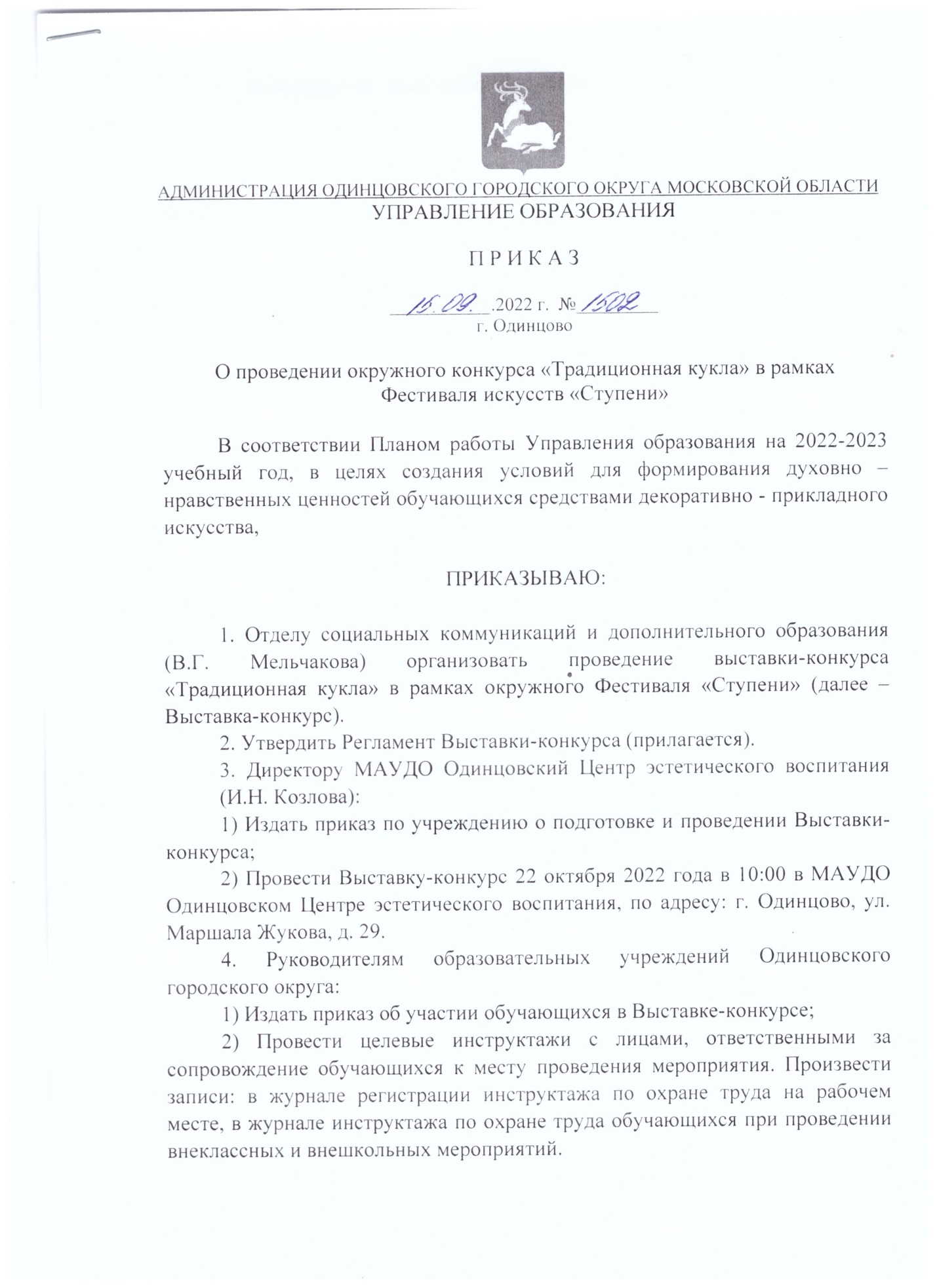 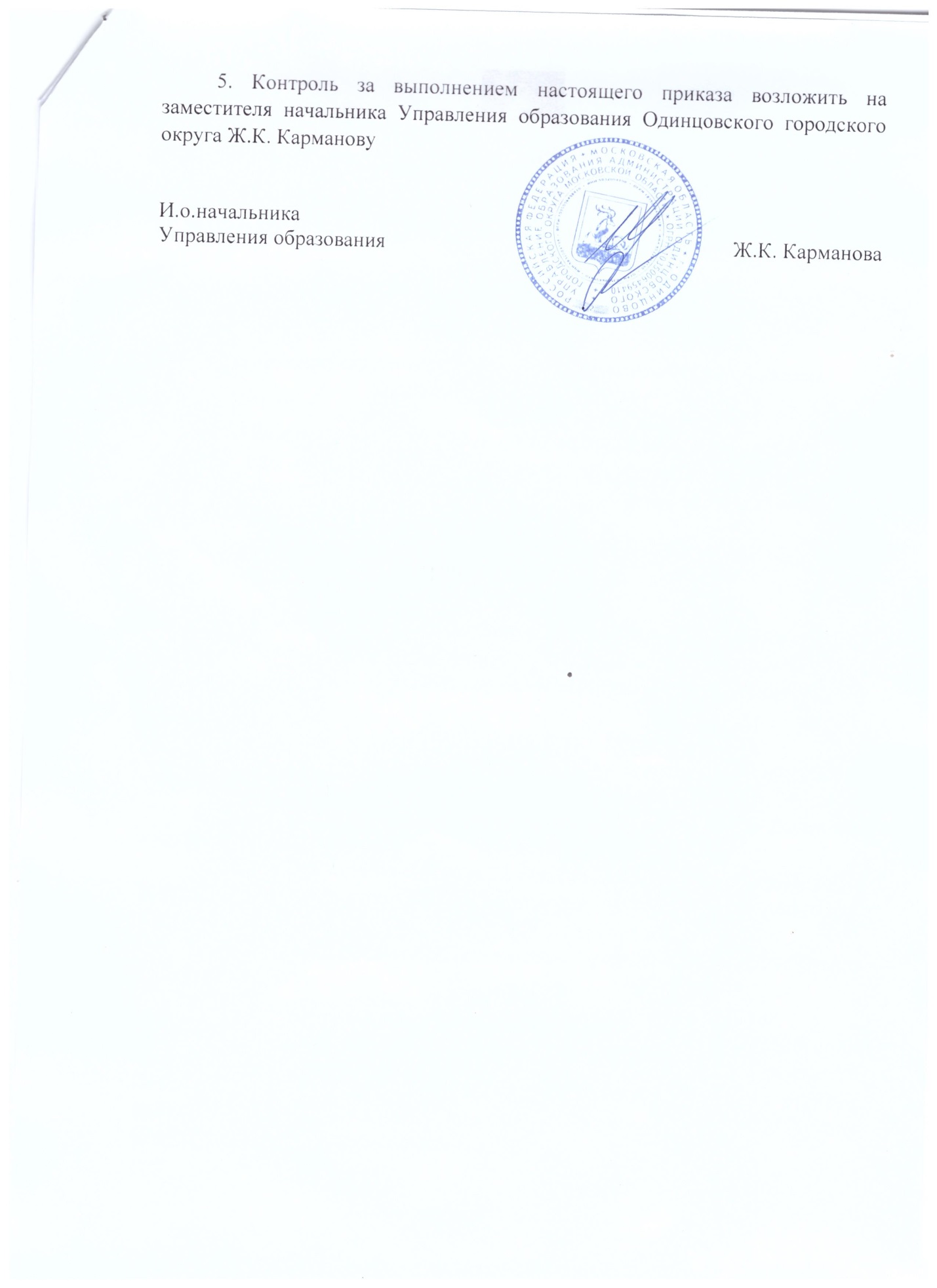 \\РЕГЛАМЕНТвыставки-конкурса«Традиционная кукла» в рамках окружного Фестиваля «Ступени»(далее – выставка - конкурс)Этапы и сроки проведения КонкурсаКонкурс проводится в два этапа. I этап - сентябрь-октябрь 2022 года - школьный.На данном этапе проходит определение победителей и направление победителей на районный этап.Место проведения - образовательные учреждения. II этап - 22 октября 2022 года - окружной. Начало в 10:00. Завоз творческих работ и подготовка экспозиции начинается 22 октября 
с 9:00 часов. (Оформление и демонтаж экспозиций осуществляется самостоятельно участниками выставки).Место проведения: г. Одинцово, ул. Маршала Жукова, д.29, МАУДО ОЦЭВт. 8(495)596-25-83Участники Конкурса2.1. Участниками Конкурса могут быть обучающиеся муниципальных образовательных организаций Одинцовского городского округа, своевременно подавшие соответствующие документы, в возрасте от 10 до 18 лет включительно.2.2. В окружном этапе Конкурса принимают участие победители школьного этапа.3. Порядок предоставления документов 3.1. На Конкурс необходимо представить:1) заявку на участие в Конкурсе (Приложение № 1). Конкурсная работа, включенная в заявку, впоследствии не меняется;2) выписку из протокола (Приложение № 2) заседания жюри школьного этапа Конкурса с обязательным указанием общего количества участников.3) согласие на обработку персональных данных (Приложение № 3,4).Сканы заявки и протоколов принимаются в электронном виде до 14 октября 2022 года на электронную почту ocev.fest@yandex.ru с пометкой темы письма «Подмосковье мастеровое».3.2. Для участия в окружном этапе Конкурса необходимо направить документы (заверенные печатью и подписью) в оргкомитет по электронной почте ocev.fest@yandex.ru (Худякова Э.С.) в двух форматах: WORD (для лучшего прочтения) и PDF (оттиски должны быть четкими и читабельными).3.3. Документы с оригинальными подписями и печатями предоставляются 22 октября 2022 года на регистрации участников Конкурса до 10:00 часов по адресу: Московская область, г. Одинцово, ул. Маршала Жукова, д.29.4. Требования к конкурсной работе4.1. Конкурс проводится по номинациям:- «Традиционная кукла» (индивидуальная творческая работа, выполненная
в традиционной технике и материале, обрядовые, игровые и праздничные традиционные куклы);- «Терпсихора» (индивидуальная творческая работа, кукла, посвященная «Русскому балету Дягилева»);- «Русская княжна» (индивидуальная творческая работа, кукла, посвященная традиционному костюму русской знати 16 века);- «Рождественский ангел» (индивидуальная творческая работа, кукла, посвященная зимним праздникам и будням);- «Мой учитель» (коллективная работа, количество участников
от 2 до 4, творческая композиция в посвященная педагогам, наставникам, учителям).От каждого учреждения принимается не более 5-ти творческих работ.4.2. Работы должны быть снабжены двумя этикетками (одна зафиксирована на работе, вторая для жюри) по форме с указанием следующих данных:- названия работы;- номинации;- фамилии, имени, возраста автора;- названия образовательной организации; - фамилии, имени, отчества педагога. 4.3. На Конкурс не принимаются работы в случаях, если: содержание работы не соответствует тематике Конкурса; содержание конкурсных работ не соответствует требованиям Конкурса; представленная работа получала одно из призовых мест на других конкурсах, проведенных 
в предыдущих годах; работа является копией.5. Критерии оценки5.1. Оценка конкурсных работ проводится по 10 балльной системе по каждому критерию:-сохранение традиции (народной, ремесленной, традиции конкретного региона в характерной технике изготовления); -качество исполнения изделия;-уровень творческого решения;-соответствие тематике.         Максимальное количество баллов – 40.6.Награждение участников.В каждой номинации жюри выставки-конкурса определяет победителей:-обладателей Гран – При, Лауреатов I, II, III, степеней;-коллектив, ставший обладателем Гран-При или получивший диплом Лауреата I степени, рекомендуется на участие в областном конкурсе «Юные таланты Московии».-Оглашение результатов работы жюри 22 октября 2022 г.-Награждение победителей и призёров состоится на Гала-концерте фестиваля «Ступени» 1 апреля 2023 года.Электронная почта для справок: ocev.fest@yandex.ru.Телефон для справок: 8(495)596-25-83Контактные лица: Худякова Эльвира Серафимовна (89164111741), Миниханов Тимур Рамильевич, Селифанова Ольга Васильевна.Приложение №1                                                                                                                           к регламентуЗаявка на участие в окружной выставке-конкурсе «Традиционная кукла» Название образовательной организации (полное) __________________________________________                (название образовательной организации в соответствии с печатью и уставом)Адрес _______________________________________Контактный телефон ____________________________Электронная почта______________________________Номинация ____ (название номинации) _____Подпись директора образовательной организации         _______________________ / Ф.И.О./												м.п.Примечание: для каждой номинации подается отдельная заявка, возможно участие одного ребенка не более чем в одной номинации. Конкурсная программа, включенная в заявку, впоследствии не меняется. К заявке необходимо приложить краткие сведения о работе творческого коллектива (время создания, количество педагогов и учеников, преподаваемые дисциплины, цели 
и задачи при работе с детьми, формы работы) или информационный буклет. Заявка должна быть оформлена на фирменном бланке образовательной организации.Приложение №2                                                                                                                           к регламентуПротокол заседания жюри школьного этапа  выставки-конкурса «Традиционная кукла» Подпись директора образовательной организации         _______________________ / Ф.И.О./	м.п.Приложение № 3                                                                                                   к регламентуЗаявление о согласии на обработку персональных данных участника конкурса/фестиваля Я, __________________________________________________________________________(фамилия, имя, отчество)именуемый в дальнейшем «Субъект персональных данных», даю согласие образовательному учреждению МАУДО ОЦЭВ на обработку персональных данных в соответствии с Федеральным законом от 25.07.2006 № 152-ФЗ «О персональных данных».Данные участника конкурса/фестиваля (субъекта персональных данных):Основной документ, удостоверяющий личность: _______________________Серия: _____________________ Номер: ______________________Дата выдачи:	 Кем выдан:__________________________________________________________________Адрес  по регистрации_______________________________________________Данные об операторе персональных данных:Наименование: Муниципальное автономное учреждение дополнительного образования Одинцовский Центр эстетического воспитанияАдрес: Московская область, г. Одинцово, Маршала Жукова, д. 29Цель обработки персональных данных:- участие в конкурсах, проводимых в рамках Фестиваля - искусств «Ступени»;- ведение статистики.Перечень действий с персональными данными:Любое действие (операция) или совокупность действий (операций), совершаемых с использованием средств автоматизации или без использования таких средств с персональными данными, включая сбор, запись, систематизацию, накопление, хранение, уточнение (обновление, изменение), извлечение, использование, передачу (распространение, предоставление, доступ), обезличивание, блокирование, удаление, уничтожение персональных данных.Перечень персональных данных, на обработку которых дается согласие: -  фамилия, имя, отчество; -  дата рождения; -  контактный телефон, адрес электронной почты; -  место учебы; -  фото и видеоматериалы участника конкурса/фестиваля. Срок действия данного согласия устанавливается на период:Данное согласие действует с даты подписания до достижения целей обработки персональных данных в Муниципальном автономном учреждении дополнительного образования Одинцовском Центре эстетического воспитания или до отзыва данного Согласия. Данное Согласие может быть отозвано в любой момент по моему письменному заявлению.____________________________________                  _________________________________(фамилия, инициалы субъекта персональных данных)                                                    (подпись)                    «______» ___________________  20 _____ г.                                                                 Приложение № 4 к регламенту                                                                                                                                                  Заявление о согласииродителя (законного представителя)на обработку персональных данных несовершеннолетнегоЯ,____________________________________________________________________________(фамилия, имя, отчество)являясь родителем (законным представителем), паспортные данные: _____________________________________________________________________________,зарегистрированный по адресу: _____________________________________________________________________________ в соответствии с Федеральным законом от 25.07.2006 № 152-ФЗ «О персональных данных» даю согласие образовательному учреждению МАУДО ОЦЭВ                                               на обработку персональных данных моего несовершеннолетнего ребенка _____________________________________________________________________________. Данные об операторе персональных данных:Наименование: Муниципальное автономное учреждение дополнительного образования Одинцовский Центр эстетического воспитания Адрес: Московская область, г. Одинцово, ул. Маршала Жукова, д. 29Цель обработки персональных данных:- участие в конкурсах, проводимых в рамках фестиваля «Ступени»;- ведение статистики.Перечень действий с персональными данными:Любое действие (операция) или совокупность действий (операций), совершаемых с использованием средств автоматизации или без использования таких средств с персональными данными, включая сбор, запись, систематизацию, накопление, хранение, уточнение (обновление, изменение), извлечение, использование, передачу (распространение, предоставление, доступ), обезличивание, блокирование, удаление, уничтожение персональных данных.Перечень персональных данных, на обработку которых дается согласие: -  фамилия, имя, отчество ребенка; -  дата рождения; -  место учебы; -  фото и видеоматериалы ребенка. Срок действия данного согласия устанавливается на период:Данное согласие действует с даты подписания до достижения целей обработки персональных данных в Муниципальном автономном учреждении дополнительного образования Одинцовским Центром эстетического воспитания или до отзыва данного Согласия. Данное Согласие может быть отозвано в любой момент по моему письменному заявлению.Я подтверждаю, что, давая настоящее согласие, я действую по своей воле и в интересах ребенка, законным представителем которого являюсь.Подпись законного представителя несовершеннолетнего:_________________/______________________/«____» __________________20____г.                      №ппФ.И. ученика(полностью)Дата рождения (число,месяц,год)Название работыНазвание и дата участия в конкурсе образовательного учреждения (количество участников)ФИОпедагога(полностью)1Иванова Дарья22.09.2005«Княгиня Ольга»«Осенний вернисаж» 04.10.2021 (150 чел.)Петрова Ирина Геннадьевна№п/пНаименование муниципального образованияНаименование учреждения, 
в котором занимается участник конкурсаСписок призеровКоличество участников 1 этапаI этап конкурса 1.Одинцовский г. о.МАУДООдинцовский Центр эстетического воспитанияКаменская Маргарита, Богданов Евгений, 12Фестиваль «Волшебный мир детства» 04 октября 2021 г.